COME PRESENTARE DOMANDA DI VALUTAZIONE CARRIERA PREGRESSA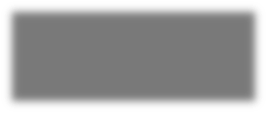 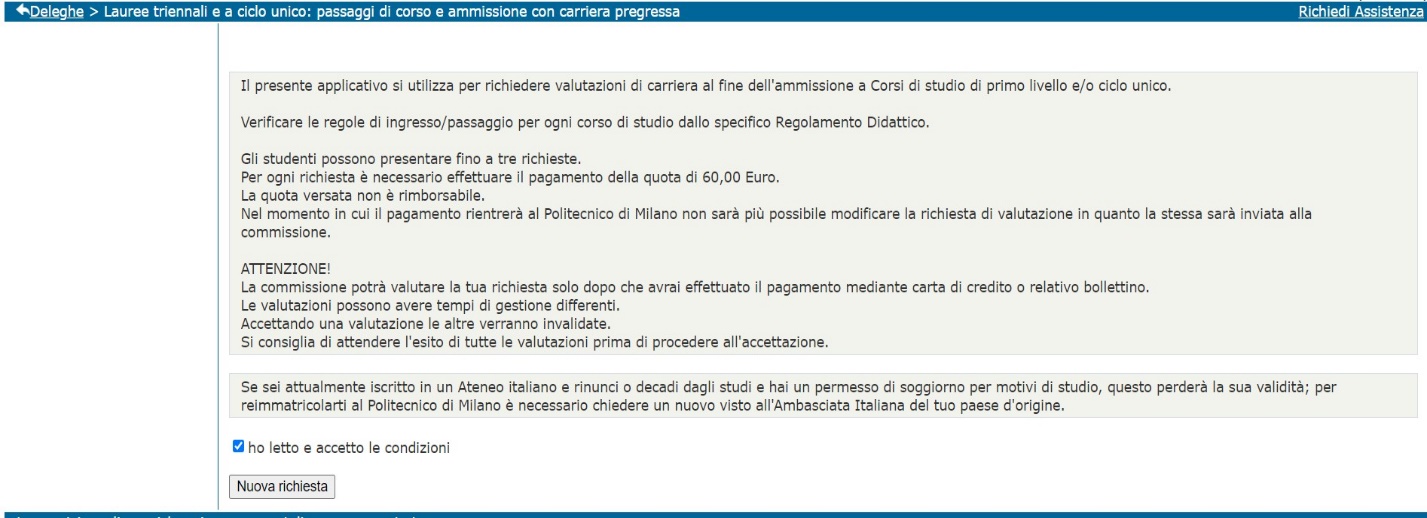 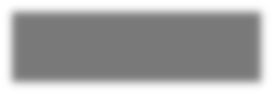 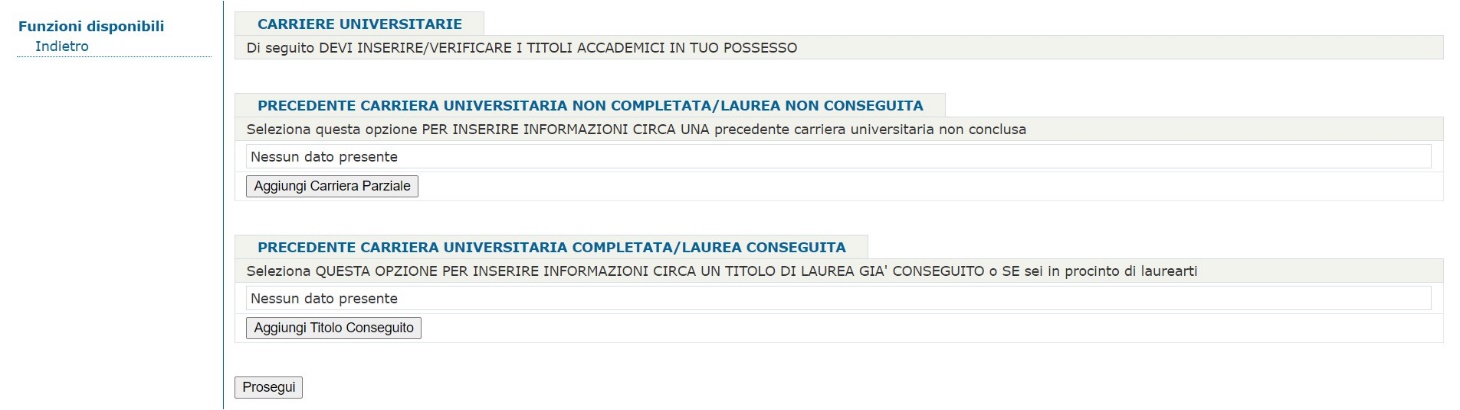 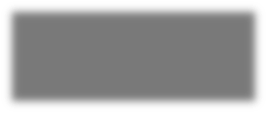 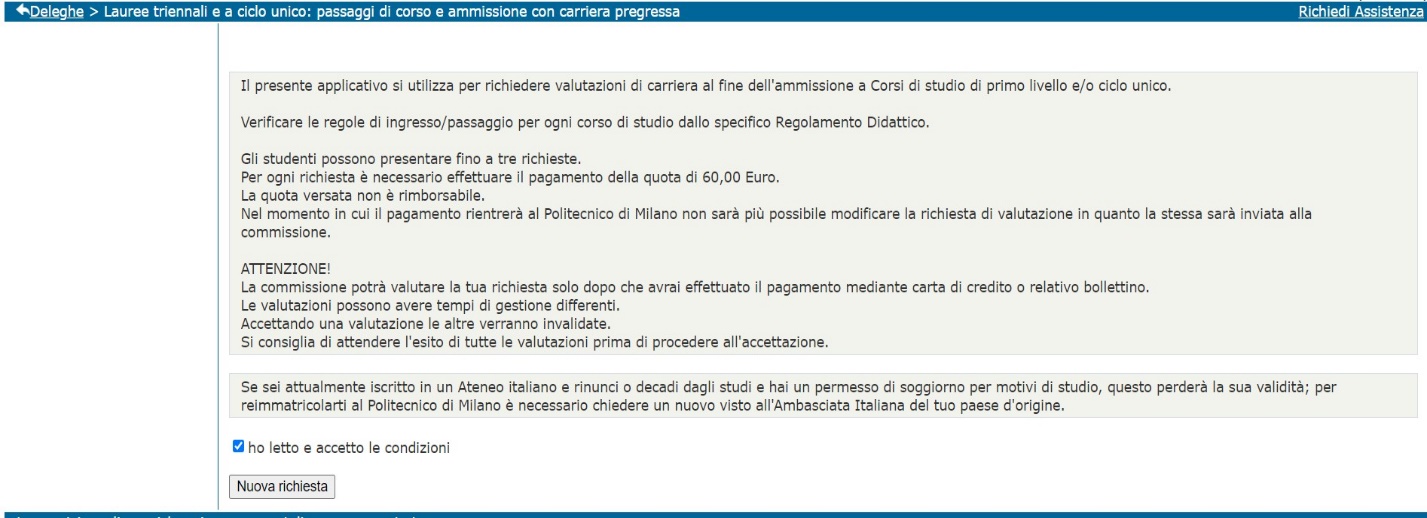 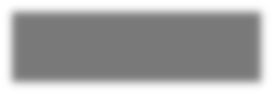 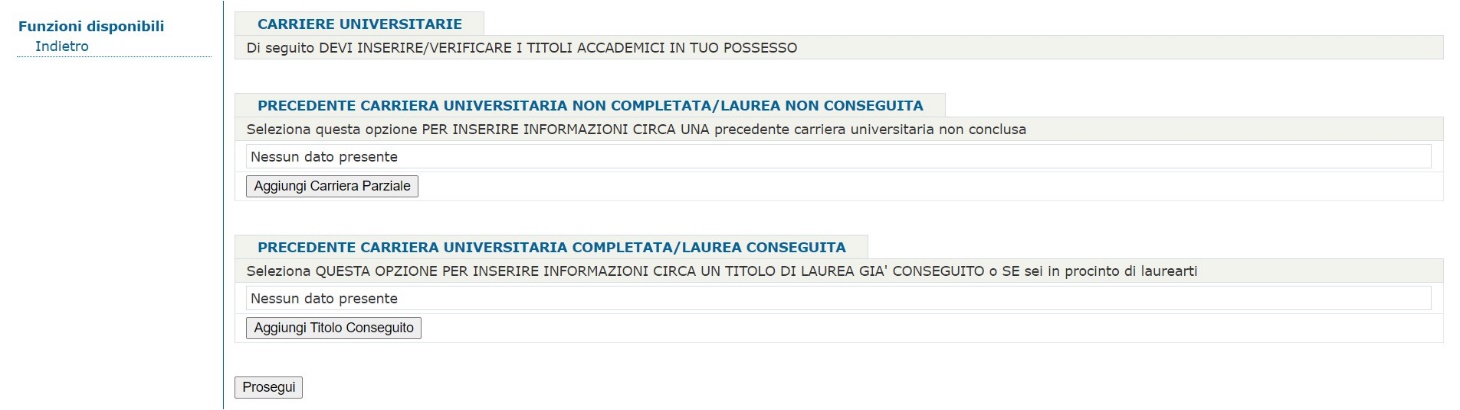 COMPILA LA DOMANDA DI VALUTAZIONE: usa le tue credenziali per ENTRARE nei SERVIZI ON LINE e clicca sul Link “LAUREE TRIENNALI E A CICLO UNICO: PASSAGGI DI CORSO E AMMISSIONE CON CARRIERA PREGRESSA”Leggi le informazioni pubblicate su questa pagina e poi clicca sul pulsante “Nuova Richiesta”INSERISCI I DATI DEL TUO PERCORSO UNIVERSITARIO PRECEDENTE:Se non hai conseguito il titolo Bachelor, completa la sezione “Carriera Parziale”Se hai già conseguito il titolo Bachelor, completa la sezione “Titolo conseguito”Inserisci i dati relativi all’Università e clicca su “Cerca Ateneo”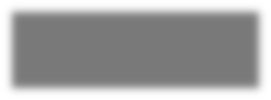 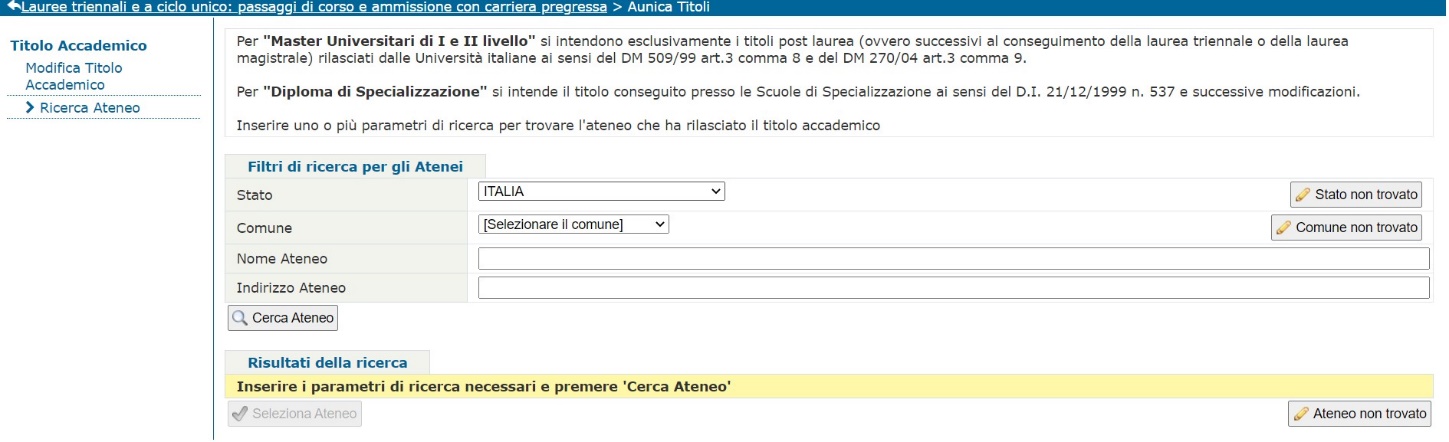 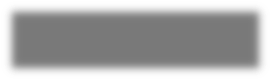 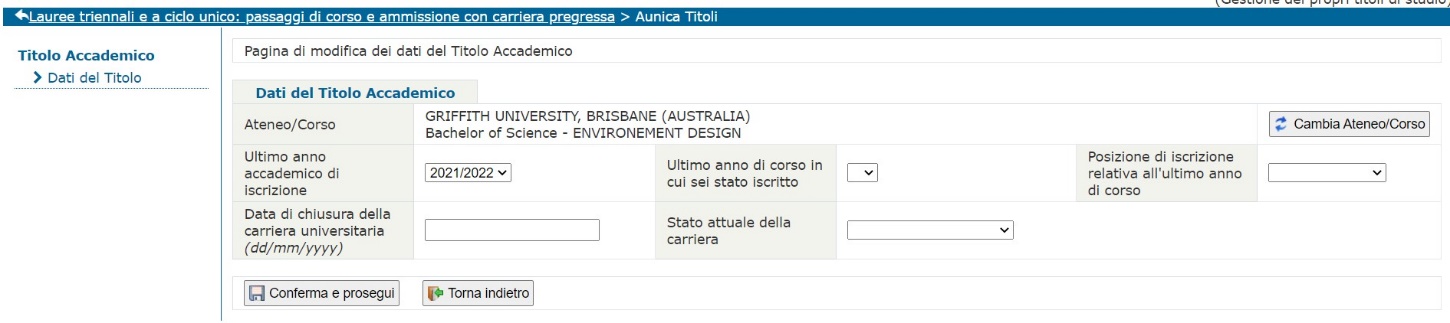 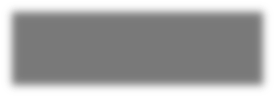 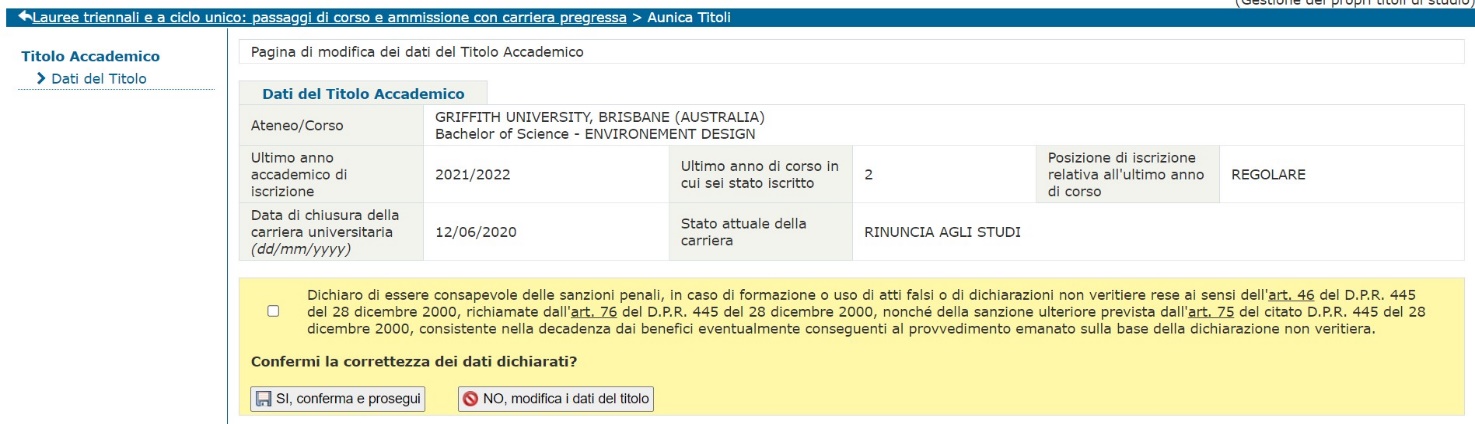 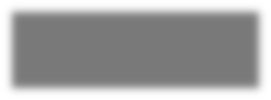 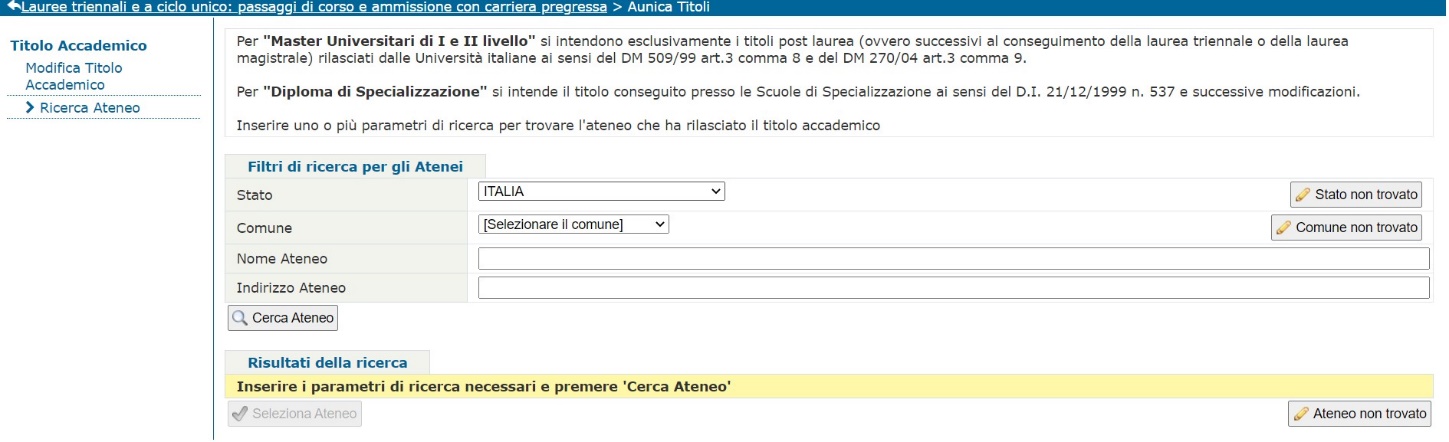 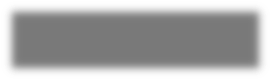 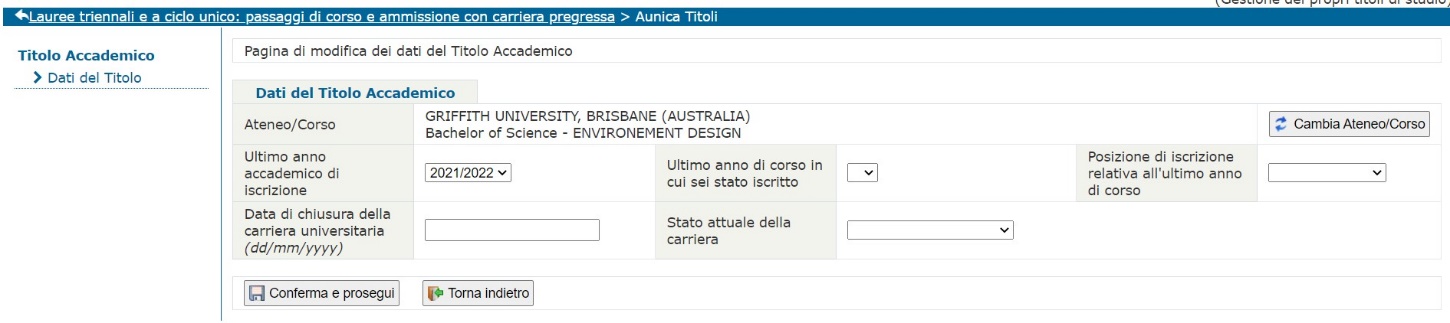 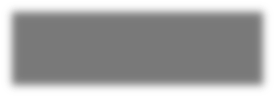 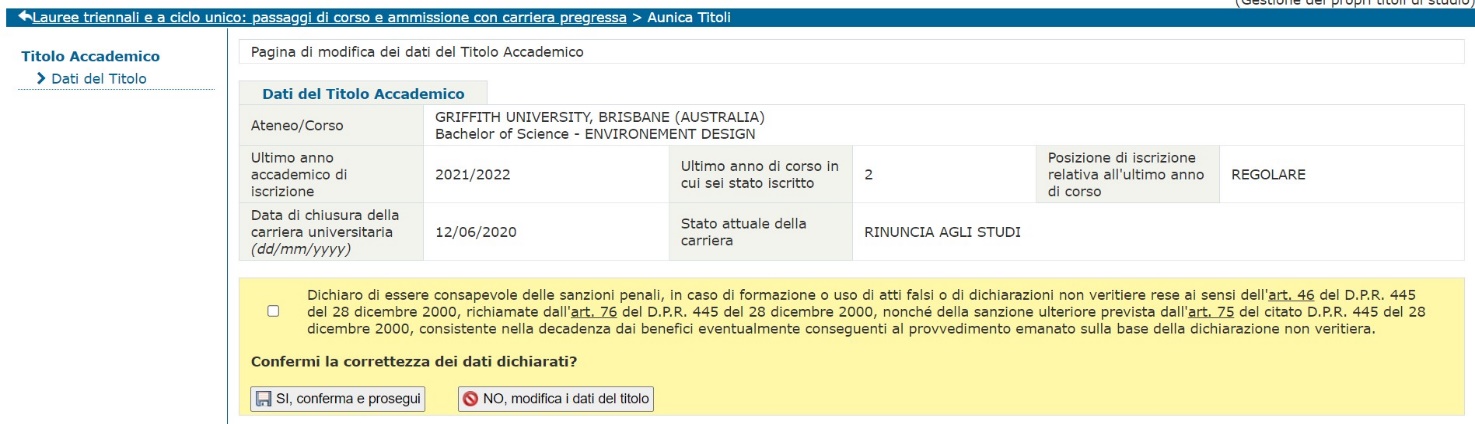 Se la tua Università non è presente nell’elenco, puoi inserirlo autonomamente cliccando sul bottone “Ateneo non trovato”, questo ti permetterà di inserire il nome della tua Università nella tua domanda di valutazione e di procedere con la richiesta.Inserisci le informazioni in merito al tuo ultimo anno di iscrizione dell’Ateneo da cui provieni: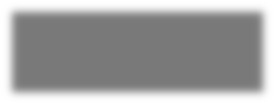 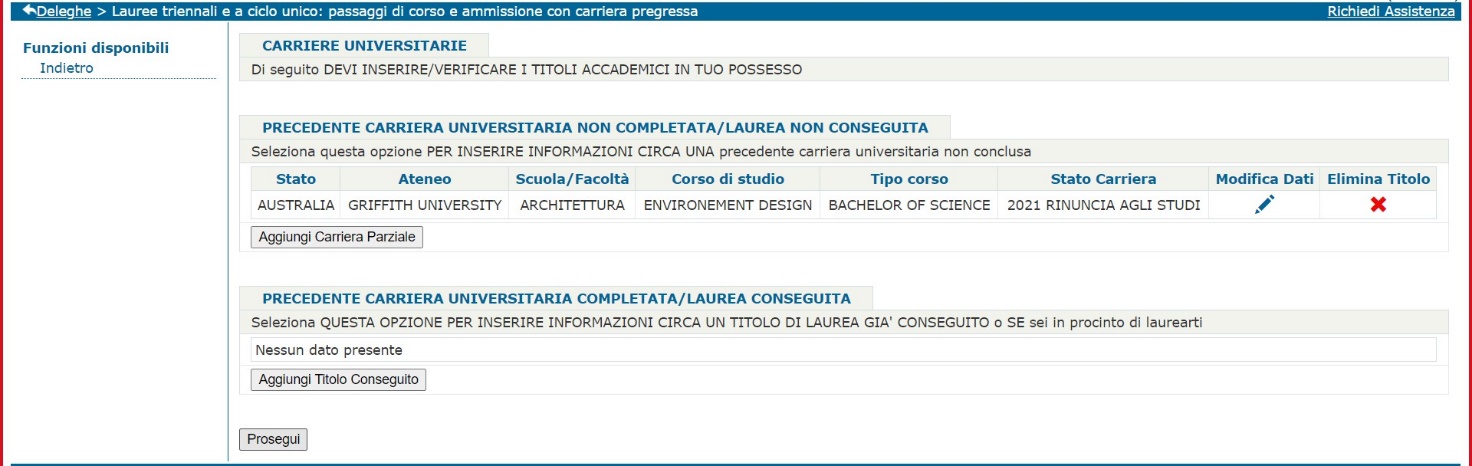 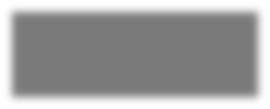 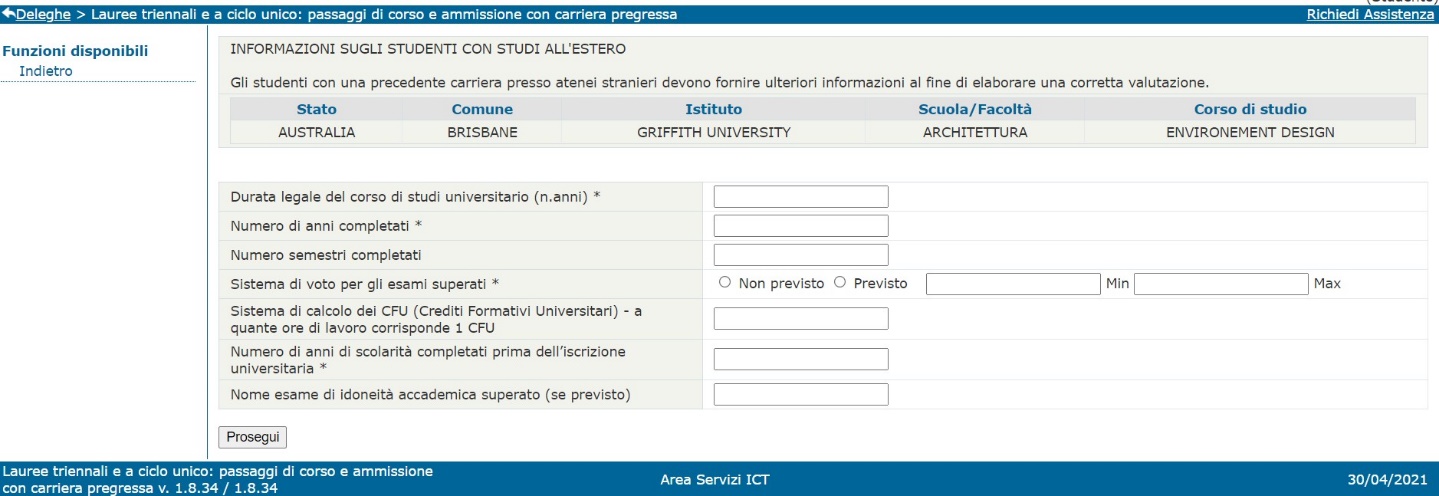 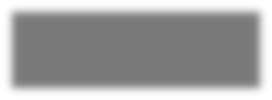 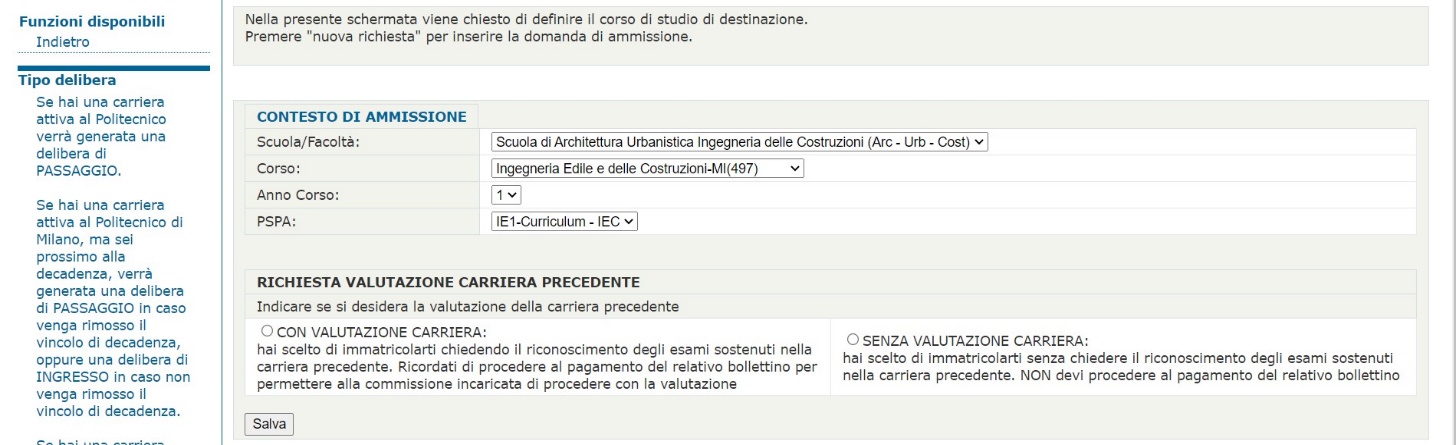 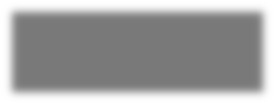 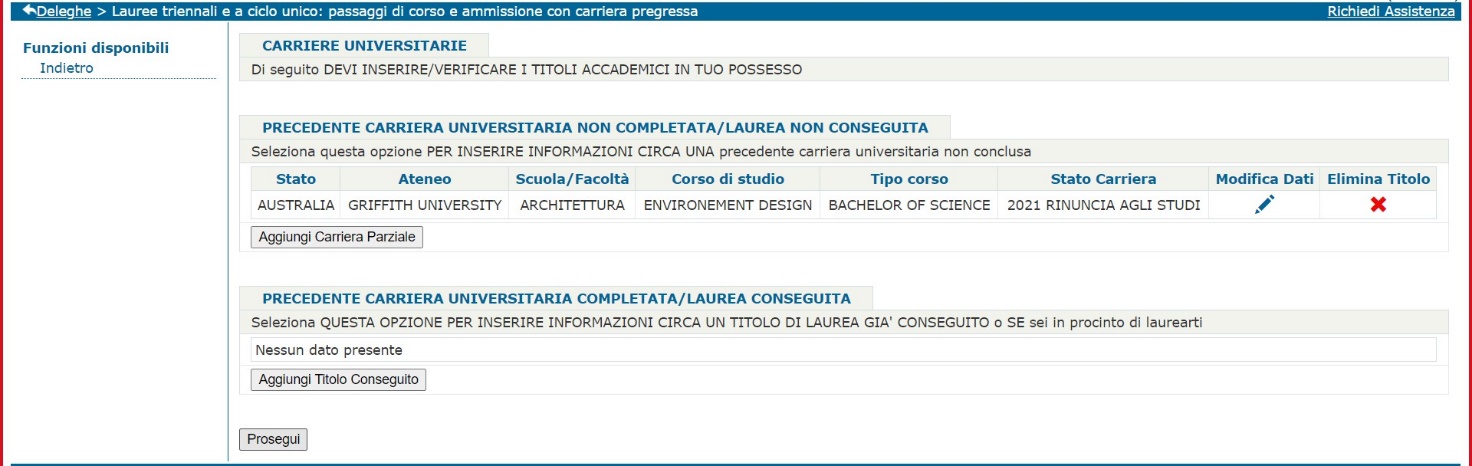 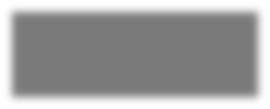 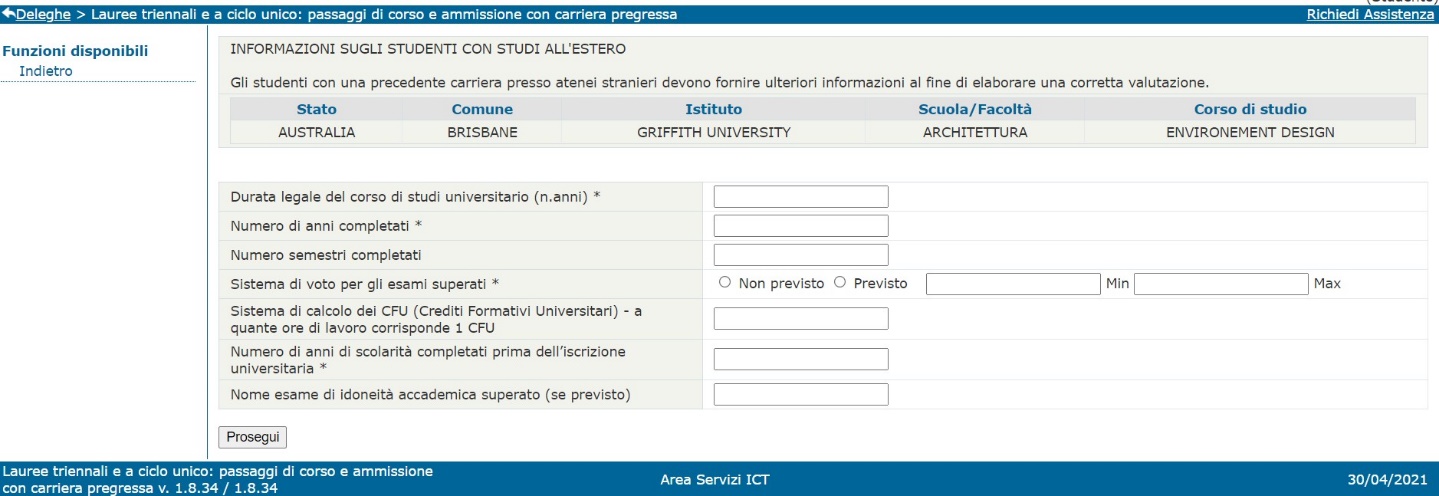 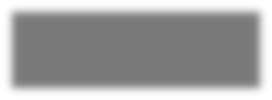 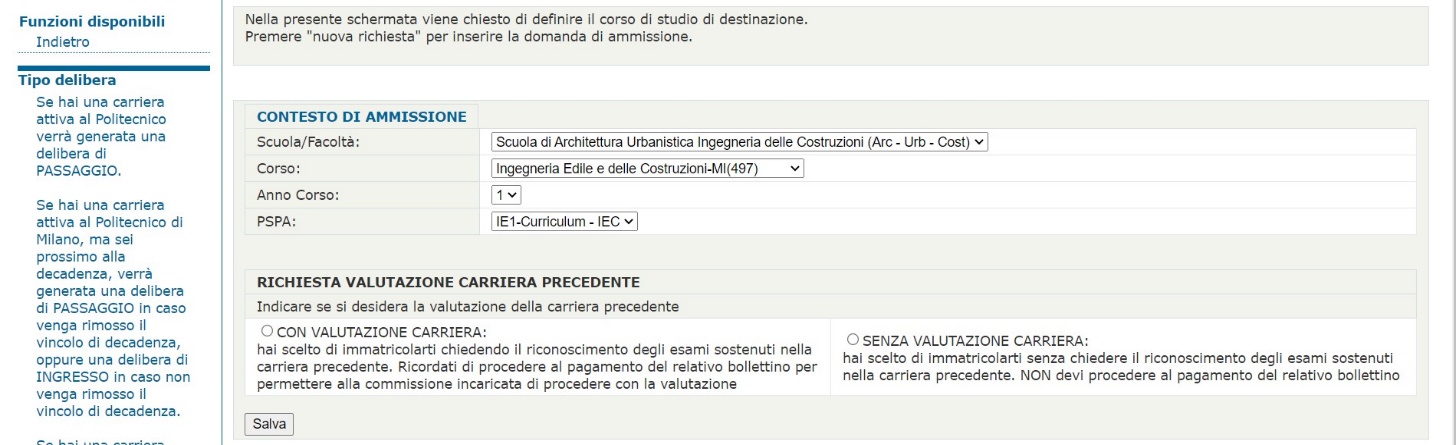 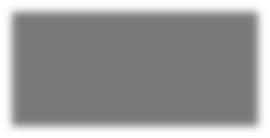 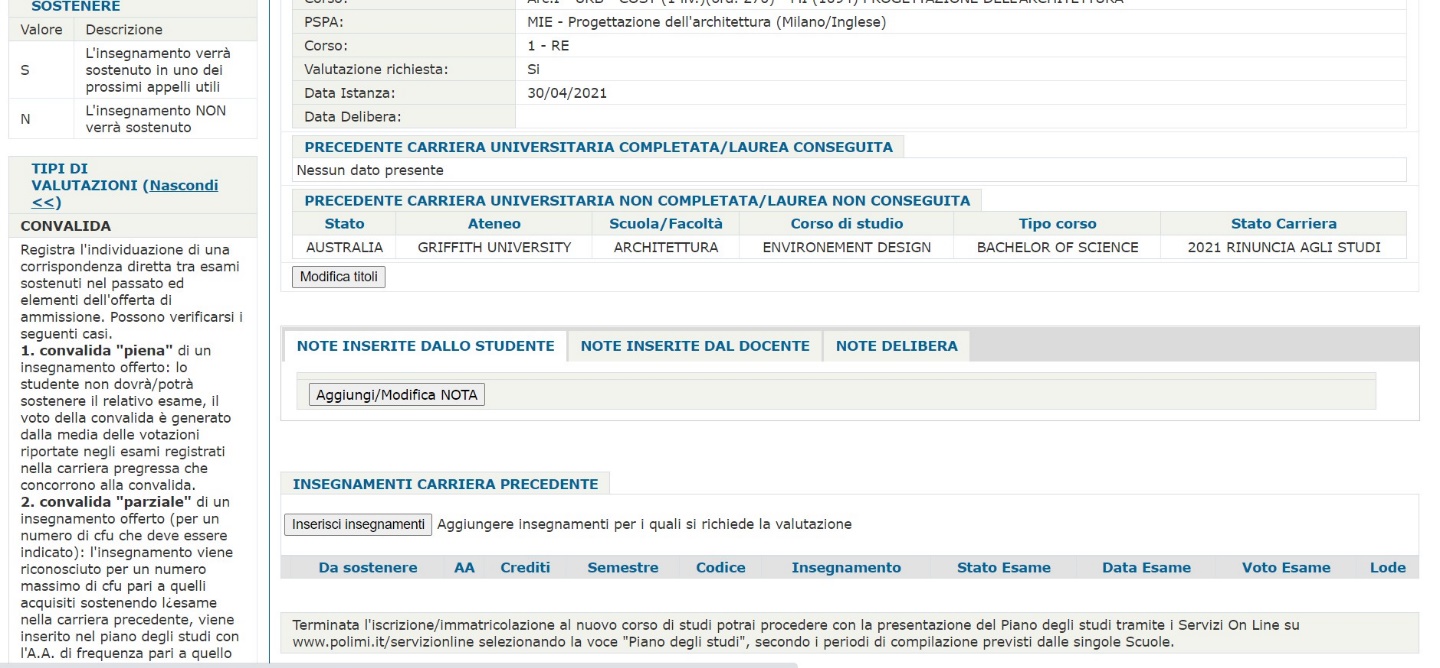 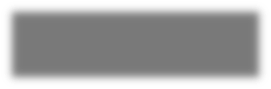 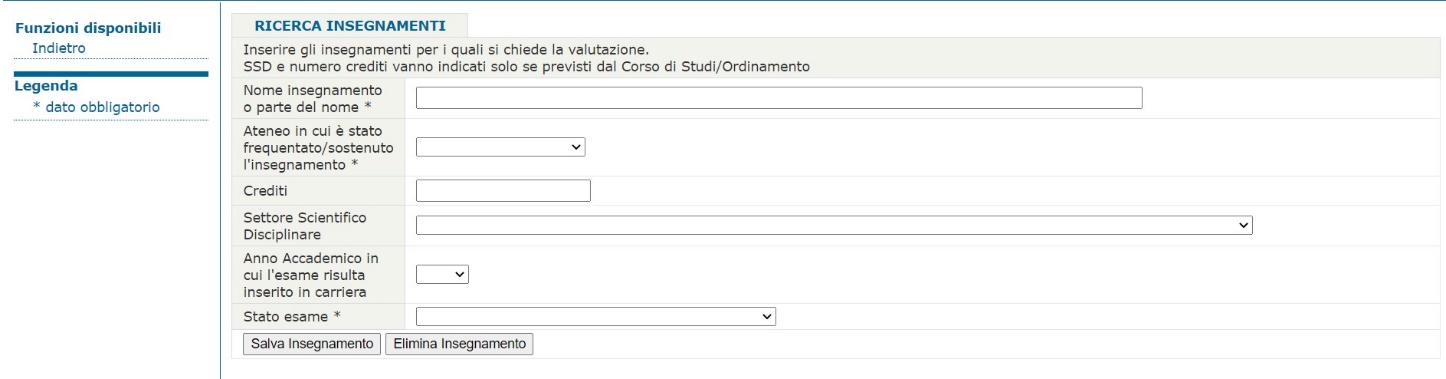 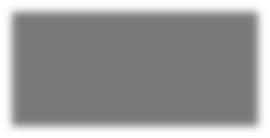 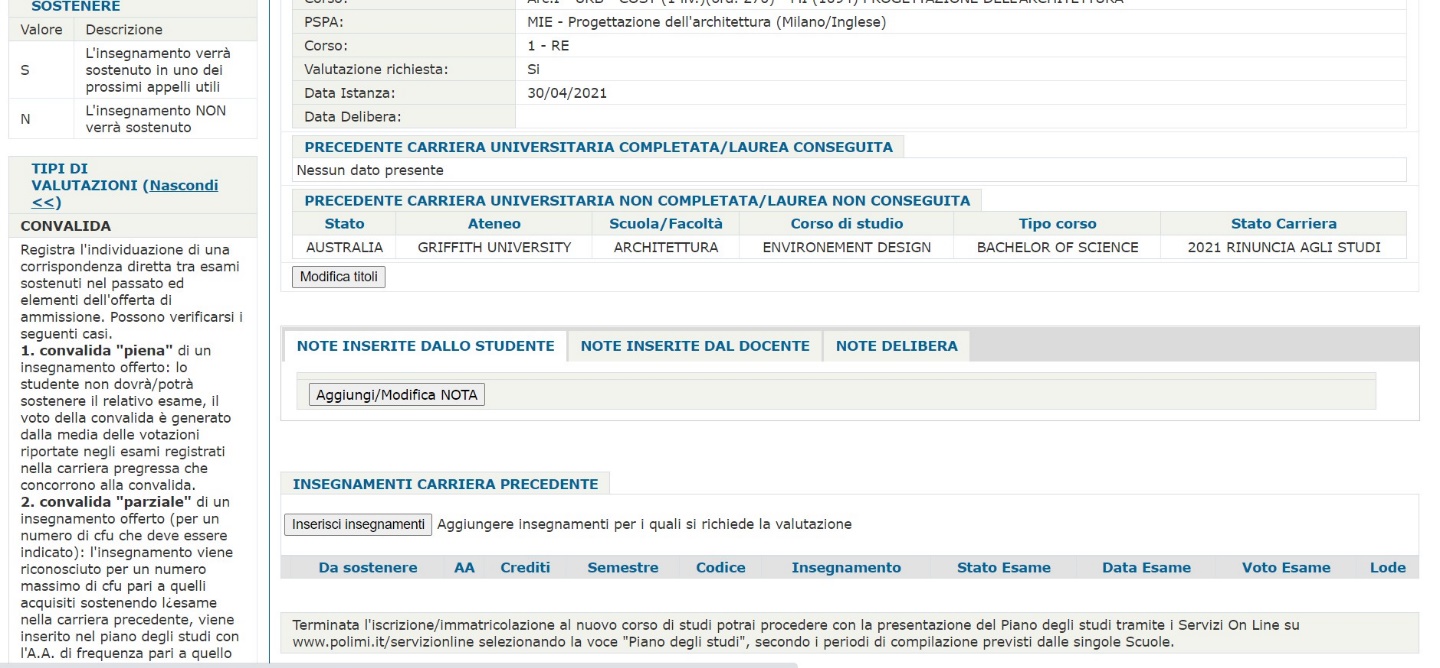 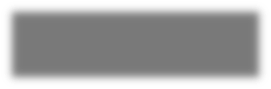 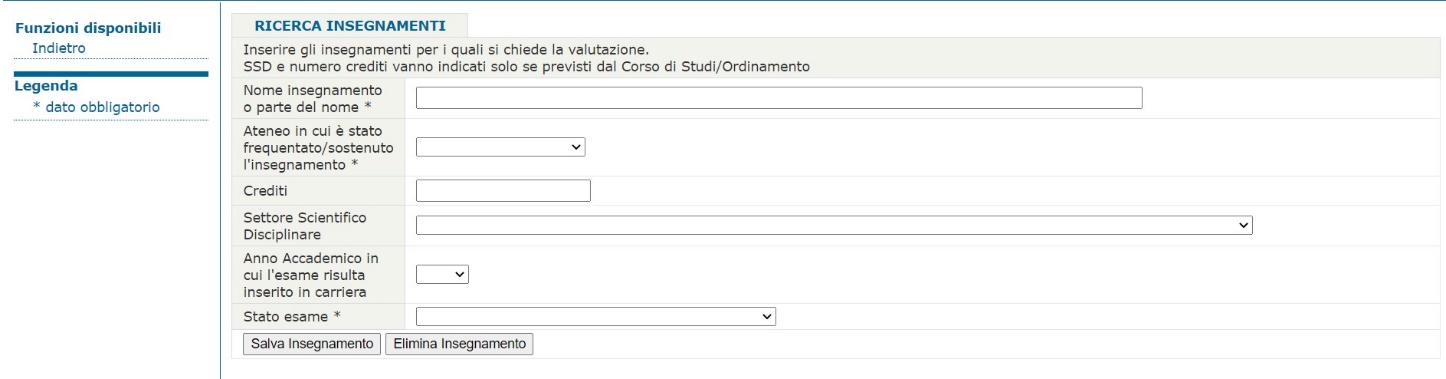 I campi contrassegnati con l’asterisco sono da compilare obbligatoriamente:CARICA, SEPARATAMENTE, I DOCUMENTI RICHIESTI PER LA VALUTAZIONE: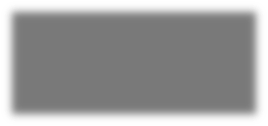 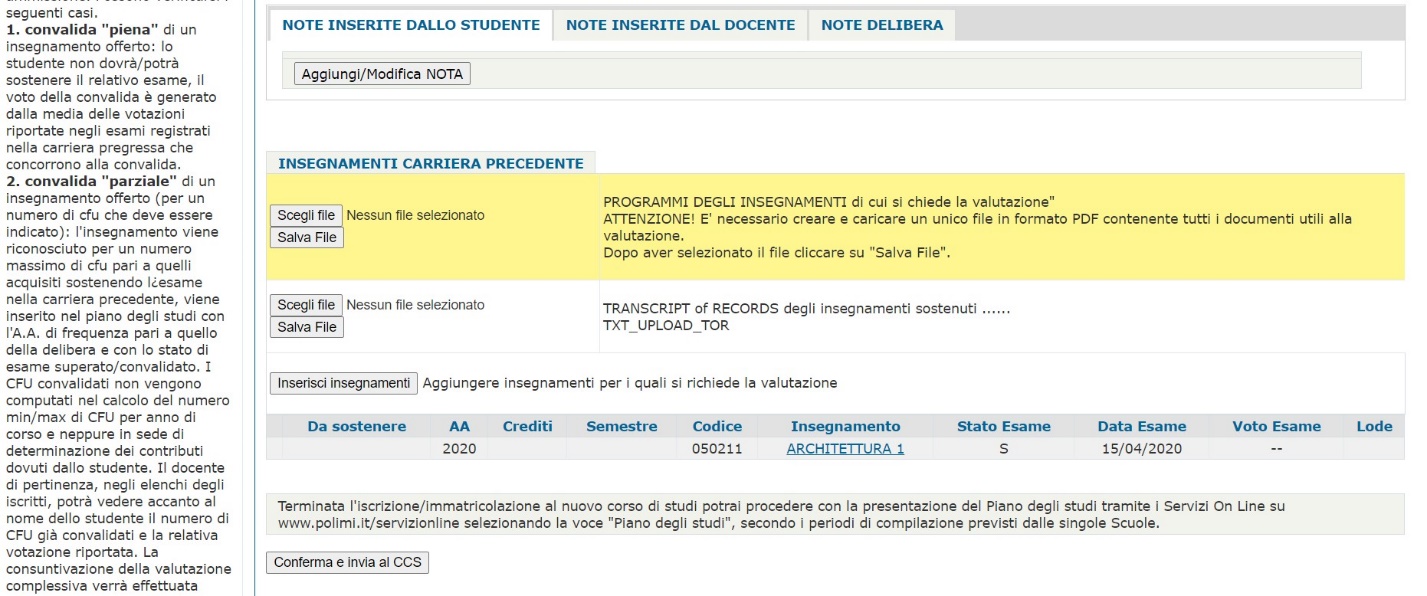 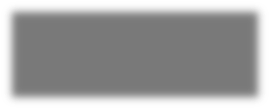 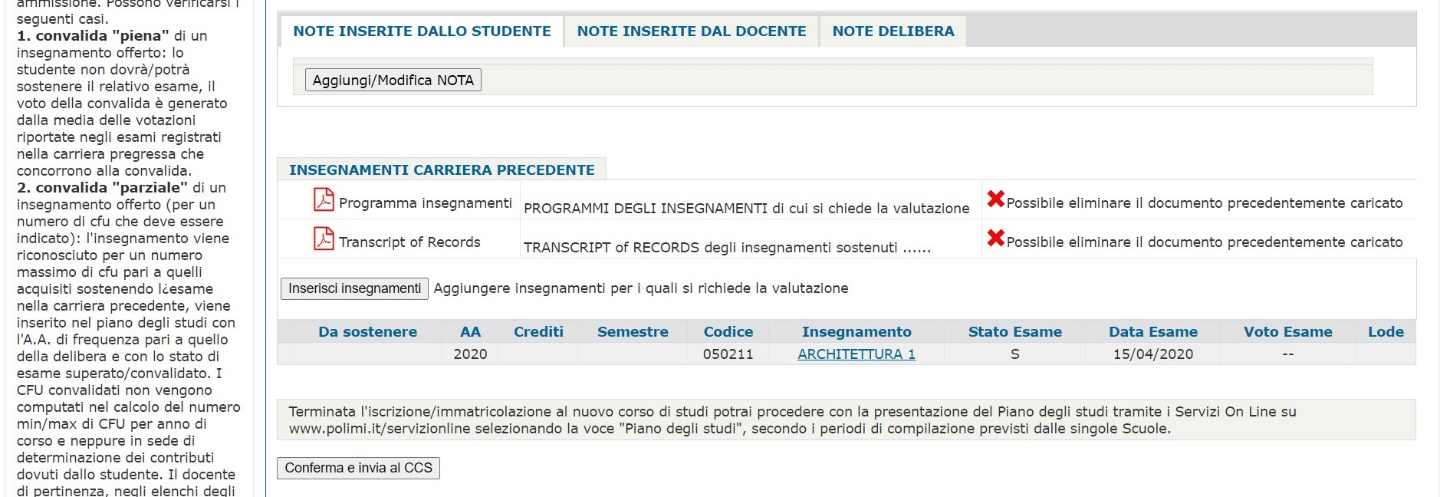 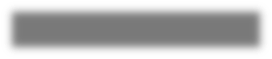 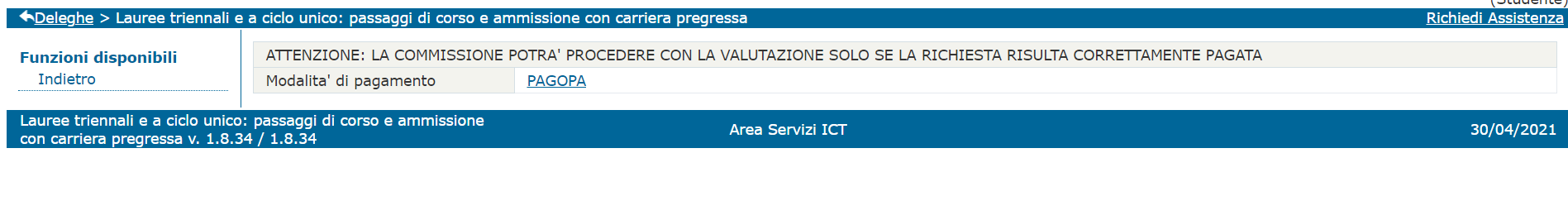 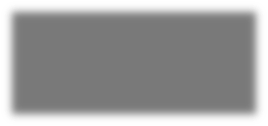 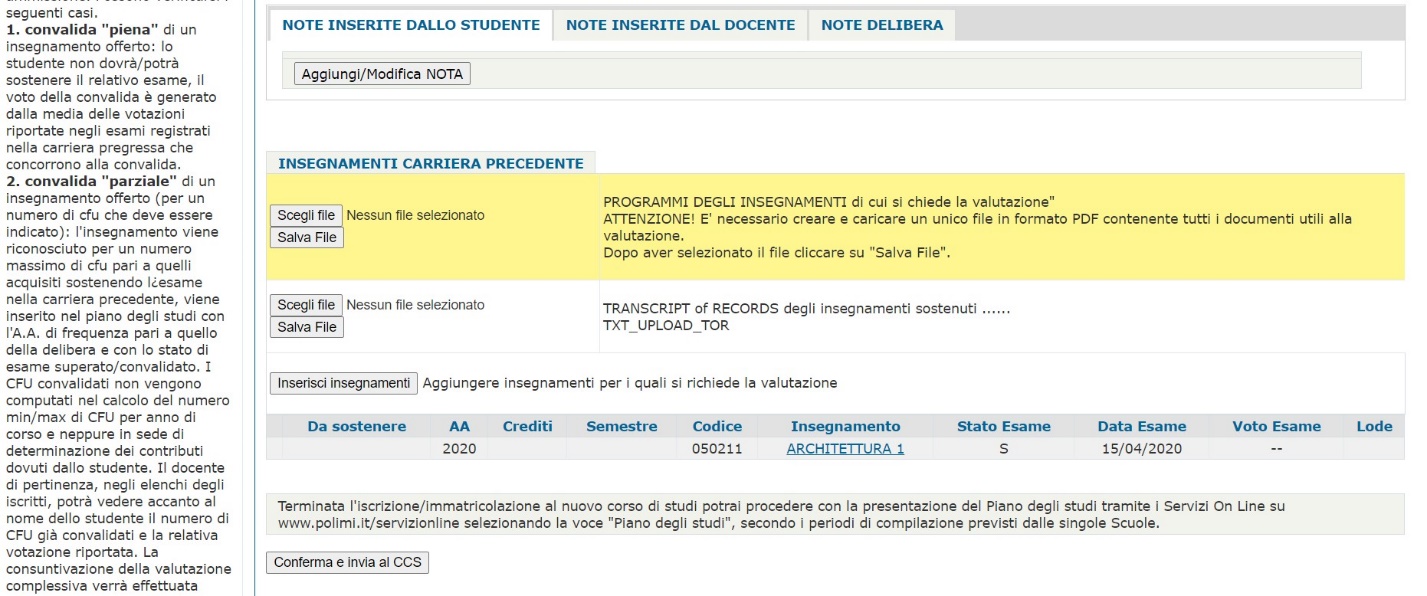 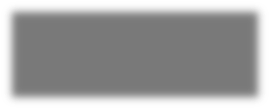 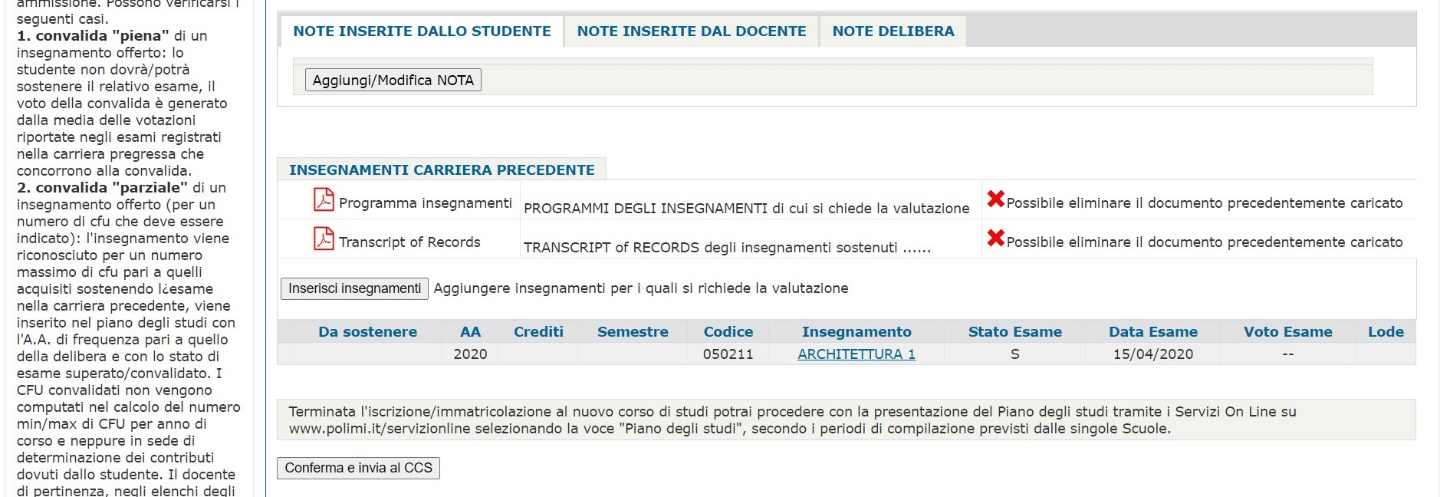 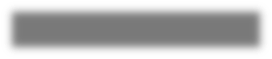 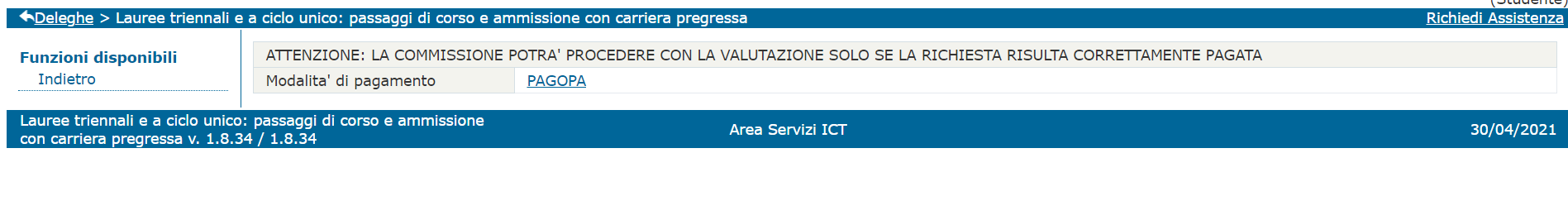 Certificato degli esamiProgramma degli esami svoltiEFFETTUA IL PAGAMENTO DELLA DOMANDA DI VALUTAZIONE cliccando sul link PagoPA: